Поселковая администрациясельского поселения «Поселок Детчино»М а л о я р о с л а в е ц к о г о    р а й о н аК а л у ж с к о й    о б л а с т иПОСТАНОВЛЕНИЕ«31» «октября» 2018г.                                                                                                        № 327Об утверждении Положения о порядке представления лицом, поступающим на должность руководителя муниципального учреждения и руководителем муниципального учреждения (ежегодно) сведений о своих доходах, об имуществе и обязательствах имущественного характера, а также сведений о доходах, об имуществе и обязательствах имущественного характера своих супруги (супруга) инесовершеннолетних детейВ соответствии со статьей 275 Трудового кодекса Российской Федерации, статьей 8 Федерального закона от 25.12.2008 N 273-ФЗ «О противодействии коррупции", Указом Президента Российской Федерации от 29.06.2018 N 378 "О Национальном плане противодействия коррупции на 20l8 - 2020 годы", Указом Президента Российской Федерации от 23.06.2014 N 460 "Об утверждении формы справки о доходах, расходах, об имуществе и обязательствах имущественного характера и внесении изменений в некоторые акты Президента Российской Федерации", руководствуясь Уставом муниципального образования сельского поселения  СП «Поселок Детчино», Поселковая администрация сельского поселения «Поселок Детчино»ПОСТАНОВЛЯЕТ:Утвердить Положение о порядке представления лицом, постyпающим на должность руководителя муниципального учреждения (при поступлении на работу), и руководителем муниципального учреждения (ежегодно) сведений о своих доходах, об имуществе и обязательствах имущественного характера, а также сведений о доходах, об имуществе и обязательствах имущественного характера своих супруги (супруга) и несовершеннолетних детей (приложение). 2. Признать Постановление поселковой администрации СП «Поселок Детчино» №52 от 15.03.2013года утратившим силу. 3.Ознакомить под роспись с данным Постановлением руководителей подведомственных учреждений администрации. 4. Настоящее Постановление вступает в силу с момента подписания и подлежит опубликованию в Малоярославецкой районной газете «Маяк» и размещению на официальном сайте поселковой администрации сельского поселения «Поселок Детчино». Глава поселковой администрации сельского поселения «Поселок Детчино»                                                          Е.Л. Заверин  Приложение к Постановлению поселковой администрации СП «Поселок Детчино» От 31.10.2018г. № 327 ПОЛОЖЕНИЕО ПОРЯДКЕ ПРЕДОСТАВЛЕНИЯ ЛИЦОМ, ПОСТУПАЮЩИМ НА ДОЛЖНОСТЬ РУКОВОДИТЕЛЯ МУНИЦИПАЛЬНОГО УЧРЕЖДЕНИЯ, И РУКОВОДИТЕЛЕМ МУНИЦИПАЛЬНОГО УЧРЕЖДЕНИЯ (ЕЖЕГОДНО) СВЕДЕНИЙ О СВОИХ ДОХОДАХ, ОБ ИМУЩЕСТВЕ И ОБЯЗАТЕЛЬСТВАХ ИМУЩЕСТВЕННОГО ХАРАКТЕРА, А ТАКЖЕ СВЕДЕНИИ О ДОХОДАХ, ОБ ИМУЩЕСТВЕ И ОБЯЗАТЕЛЬСТВАХ ИМУЩЕСТВЕННОГО ХАРАКТЕРА СВОИХ, СУПРУГИ (СУПРУГА) И НЕСОВЕРШЕННОЛЕТНИХ ДЕТЕЙ.l. Настоящим Положением определяется порядок представления лицом, поступающим на работу, на должность руководителя муниципального учреждения, и руководителем муниципального учреждения сведений о своих доходах, об имуществе и обязательствах имущественного характера и о доходах, об имуществе и обязательствах имущественного характера своих супруги (супруга) и несовершеннолетних детей (далее - сведения о доходах, об имуществе и обязательствах имущественного характера). 2. Лицо, поступающее на работy, на должность руководителя муниципального учреждения, представляет: а) сведения о своих доходах, полученных от всех источников (включая доходы по прежнему месту работы или месту замещения выборной должности, пенсии, пособия, и иные выплаты) за календарный год, предшествующий году подачи документов для поступления на работу на должность руководителя муниципального учреждения, а также сведения об имуществе, принадлежащем ему на праве собственности, и о своих обязательствах имущественного характера по состоянию на 1-е число месяца, предшествующего месяцу подачи документов для постyпления на работу на должность руководителя, по форме справки, утвержденной Президентом Российской Федерации, заполненной с использованием специального программного обеспечения; б) сведения о доходах своих супруги (супруга) и несовершеннолетних детей, полученных от всех источников (включая заработную плату, пенсии, пособия, иные выплаты) за календарный год, предшествующий году подачи лицом документов для постyпления на работy на должность руководителя, а также сведения об имуществе, принадлежащем им на праве собственности, и об их обязательствах имушественного характера по состоянию на 1-е число месяца, предшествующего месяцу подачи документов для поступления на работу на должность руководителя, по форме справки, утвержденной Президентом Российской Федерации, заполненной с использованием специального программного обеспечения; (на отчетную дату). 3. Руководитель муниципального учреждения ежегодно не позднее 30 апреля года, следующего за отчетным, представляет: а) сведения о своих доходах, полученных за отчетный период (с 1 января по 3l декабря) от всех источников (включая заработную плату, пенсии, пособия, иные выплаты), а также сведения об имуществе, принадлежащем ему на праве собственности, и о своих обязательствах имущественного характера по состоянию на конец отчетного периода по форме справки, утвержденной Президентом Российской Федерации, заполненной с использованием специального программного обеспечения (Справки БК); б) сведения о доходах супруги (супруга) и несовершеннолетних детей, полученных за отчетный период (с 1 января по 3l декабря) от всех источников (включая заработную плату, пенсии, пособия, иные выплаты), а также сведения об их имуществе, принадлежащем им на праве собственности, и об их обязательствах имущественного характера по состоянию на конец отчетного периода по форме справки, утвержденной Президентом Российской Федерации, заполненной с использованием специального программного обеспечения Справки БК; 4. Сведения, предусмотренные пунктами 2 и 3 настоящего Положения, представляются в уполномоченное работодателем структурное подразделение. 5. В случае если лицо, поступающее на работy, на должность руководителя муниципального учреждения, руководитель муниципального учреждения обнаружили, что в представленных ими сведениях о доходах, об имуществе и обязательствах имущественного характера не отражены или не полностью отражены какие-либо сведения либо имеются ошибки, они вправе представить уточненные сведения не позднее одного месяца со дня представления сведений о доходах, об имуществе и обязательствах имущественного характера. 6. Проверка достоверности и полноты сведений о доходах, об имуществе и обязательствах имущественного характера, представляемых гражданами, претендующими на замещение должностей руководителей муниципальных учреждений, и лицами, замещающими данные должности, осуществляется по решению учредителя или лица, которому такие полномочия предоставлены учредителем, в порядке, устанавливаемом нормативными правовыми актами Российской Федерации. 7. Непредставление гражданином при поступлении на должность руководителя муниципального учреждения представителю нанимателя (работодателю) сведений о своих доходах, об имуществе и обязательствах имущественного характера, а также о доходах, об имуществе и обязательствах имущественного характера своих супруги (супруга) и несовершеннолетних детей либо представление заведомо недостоверных или неполных сведений, является основанием для отказа в приеме указанного гражданина на должность руководителя муниципального учреждения. 8. Невыполнение руководителем муниципального учреждения обязанности, предусмотренной пунктом 3 настоящего Положения, является правонарушением, влекущим увольнение его с работы в муниципальном учреждении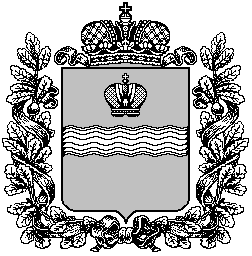 